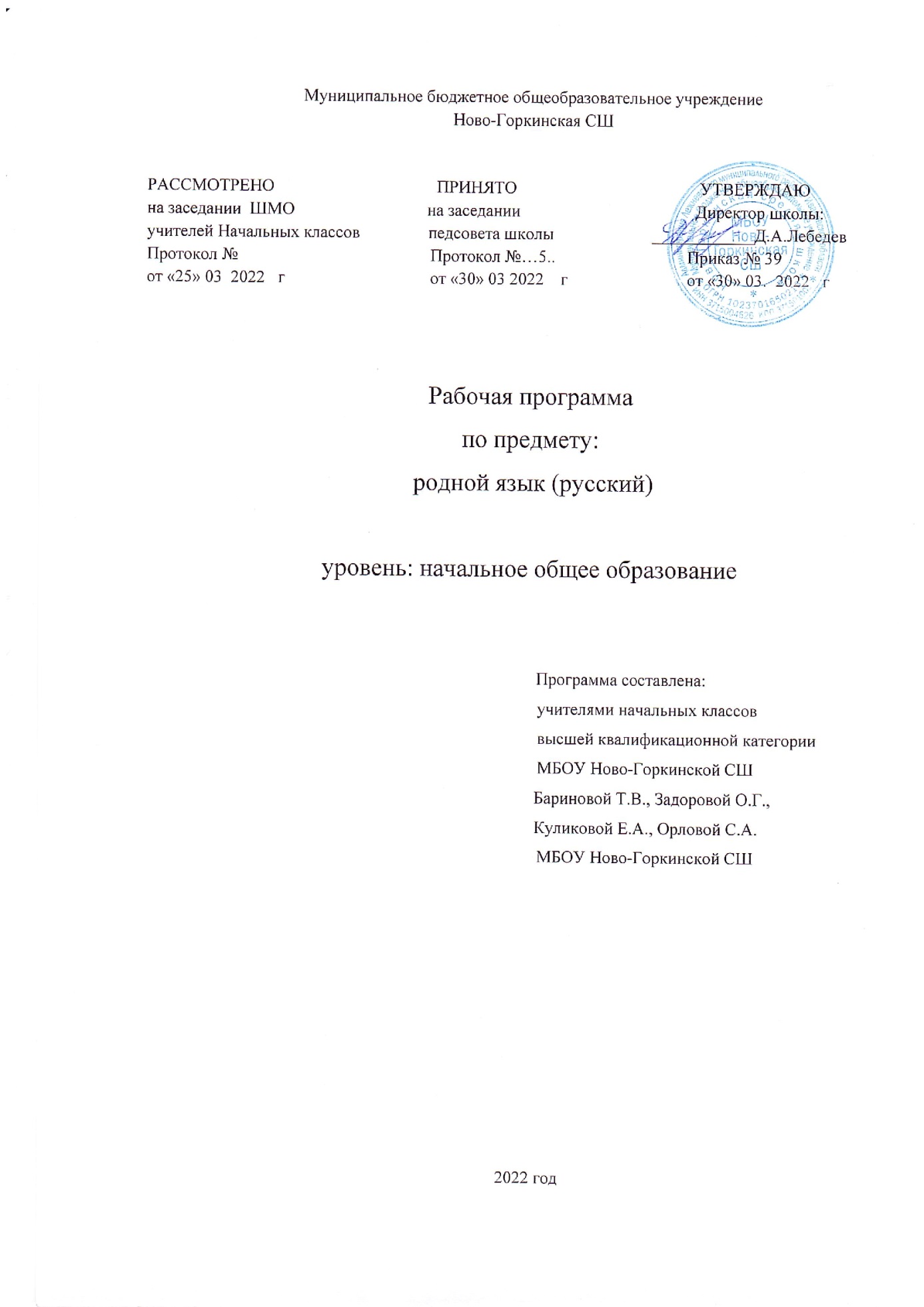 СОДЕРЖАНИЕ УЧЕБНОГО ПРЕДМЕТА «РОДНОЙ ЯЗЫК (РУССКИЙ)»ПЕРВЫЙ ГОД ОБУЧЕНИЯ ВТОРОЙ ГОД ОБУЧЕНИЯ ТРЕТИЙ ГОД ОБУЧЕНИЯ ЧЕТВЁРТЫЙ ГОД ОБУЧЕНИЯ ПЛАНИРУЕМЫЕ РЕЗУЛЬТАТЫ ОСВОЕНИЯ ПРОГРАММЫУЧЕБНОГО ПРЕДМЕТА «РОДНОЙ ЯЗЫК (РУССКИЙ)»НА УРОВНЕ НАЧАЛЬНОГО ОБЩЕГО ОБРАЗОВАНИЯИзучение учебного предмета «Родной язык (русский)»   в начальной  школе обусловливает достижение следующих личностных результатов:Гражданско-патриотического воспитания:становление ценностного отношения к своей Родине - России;осознание своей этнокультурной и российской гражданской идентичности;сопричастность к прошлому, настоящему и будущему своей страны и родного края;уважение к своему и другим народам;первоначальные представления о человеке как члене общества, о правах и ответственности, уважении и достоинстве человека, о нравственно-этических нормах поведения и правилах межличностных отношений. Духовно-нравственного воспитания:признание индивидуальности каждого человека;проявление сопереживания, уважения и доброжелательности;неприятие любых форм поведения, направленных на причинение физического и морального вреда другим людям.Эстетического воспитания:уважительное отношение и интерес к художественной культуре, восприимчивость к разным видам искусства, традициям и творчеству своего и других народов;стремление к самовыражению в разных видах художественной деятельности.Физического воспитания, формирования культуры здоровья и эмоционального благополучия:соблюдение правил здорового и безопасного (для себя и других людей) образа жизни в окружающей среде (в том числе информационной);бережное отношение к физическому и психическому здоровью.Трудового воспитания:осознание ценности труда в жизни человека и общества, ответственное потребление и бережное отношение к результатам труда, навыки участия в различных видах трудовой деятельности, интерес к различным профессиям.Экологического воспитания:бережное отношение к природе;неприятие действий, приносящих ей вред.Ценности научного познания:первоначальные представления о научной картине мира;познавательные интересы, активность, инициативность, любознательность и самостоятельность в познании.Метапредметные результаты освоения программы начального общего образования.Владение универсальными учебными познавательными действиями:базовые логические действия:сравнивать объекты, устанавливать основания для сравнения, устанавливать аналогии;объединять части объекта (объекты) по определенному признаку;определять существенный признак для классификации, классифицировать предложенные объекты;находить закономерности и противоречия в рассматриваемых фактах, данных и наблюдениях на основе предложенного педагогическим работником алгоритма;выявлять недостаток информации для решения учебной (практической) задачи на основе предложенного алгоритма;устанавливать причинно-следственные связи в ситуациях, поддающихся непосредственному наблюдению или знакомых по опыту, делать выводы;базовые исследовательские действия:определять разрыв между реальным и желательным состоянием объекта (ситуации) на основе предложенных педагогическим работником вопросов;с помощью педагогического работника формулировать цель, планировать изменения объекта, ситуации;сравнивать несколько вариантов решения задачи, выбирать наиболее подходящий (на основе предложенных критериев);проводить по предложенному плану опыт, несложное исследование по установлению особенностей объекта изучения и связей между объектами (часть - целое, причина - следствие);формулировать выводы и подкреплять их доказательствами на основе результатов проведенного наблюдения (опыта, измерения, классификации, сравнения, исследования);прогнозировать возможное развитие процессов, событий и их последствия в аналогичных или сходных ситуациях;работа с информацией:выбирать источник получения информации;согласно заданному алгоритму находить в предложенном источнике информацию, представленную в явном виде;распознавать достоверную и недостоверную информацию самостоятельно или на основании предложенного педагогическим работником способа ее проверки;соблюдать с помощью взрослых (педагогических работников, родителей (законных представителей) несовершеннолетних обучающихся) правила информационной безопасности при поиске информации в сети Интернет;анализировать и создавать текстовую, видео, графическую, звуковую, информацию в соответствии с учебной задачей;самостоятельно создавать схемы, таблицы для представления информации.Овладение универсальными учебными коммуникативными действиями: общение:воспринимать и формулировать суждения, выражать эмоции в соответствии с целями и условиями общения в знакомой среде;проявлять уважительное отношение к собеседнику, соблюдать правила ведения диалога и дискуссии;признавать возможность существования разных точек зрения;корректно и аргументированно высказывать свое мнение;строить речевое высказывание в соответствии с поставленной задачей;создавать устные и письменные тексты (описание, рассуждение, повествование);готовить небольшие публичные выступления;подбирать иллюстративный материал (рисунки, фото, плакаты) к тексту выступления; совместная деятельность:формулировать краткосрочные и долгосрочные цели (индивидуальные с учетом участия в коллективных задачах) в стандартной (типовой) ситуации на основе предложенного формата планирования, распределения промежуточных шагов и сроков;принимать цель совместной деятельности, коллективно строить действия по ее достижению: распределять роли, договариваться, обсуждать процесс и результат совместной работы;проявлять готовность руководить, выполнять поручения, подчиняться;ответственно выполнять свою часть работы;оценивать свой вклад в общий результат;выполнять совместные проектные задания с опорой на предложенные образцы. Овладение универсальными учебными регулятивными действиями:самоорганизация:планировать действия по решению учебной задачи для получения результата; выстраивать последовательность выбранных действий; самоконтроль:устанавливать причины успеха/неудач учебной деятельности;корректировать свои учебные действия для преодоления ошибок.Предметные результаты освоения программы начального общего образования. С учетом специфики содержания предметных областей, включающих конкретные учебные предметы (учебные модули), ориентированы на применение знаний, умений и навыков обучающимися в учебных ситуациях и реальных жизненных условиях, а также на успешное обучение на уровне начального общего образования, и включают:1) понимание роли языка как основного средства человеческого общения; осознание языка как одной из главных духовно-нравственных ценностей народа; понимание значения родного языка для освоения и укрепления культуры и традиций своего народа; понимание необходимости овладения родным языком; проявление познавательного интереса к родному языку и желания его изучать;понимание статуса и значения государственного языка республики Российской Федерации, формирование мотивации к изучению государственного языка республики Российской Федерации: понимать значение государственного языка республики Российской Федерации для межнационального общения, освоения культуры и традиций народов республики Российской Федерации; понимать необходимость овладения государственным языком республики Российской Федерации; проявлять интерес и желание к его изучению как к важнейшей духовно-нравственной ценности народа (по учебному предмету "Государственный язык республики Российской Федерации");2) сформированность первоначальных представлений о единстве и многообразии языкового и культурного пространства Российской Федерации, о месте родного языка среди других языков народов России: понимать, что родной край есть часть России, составлять высказывания о малой родине, приводить примеры традиций и обычаев, объединяющих народы России; составлять небольшие рассказы о взаимосвязях языков, культур и истории народов России; осознавать роль родного языка как носителя народной культуры, средства ее познания; понимать эстетическую ценность родного языка, стремиться к овладению выразительными средствами, свойственными родному языку;сформированность первоначальных знаний о фонетике, лексике, грамматике, орфографии и пунктуации изучаемого языка, а также умений применять полученные знания в речевой деятельности: различать на слух и произносить звуки и слова изучаемого языка в соответствии с языковой нормой, без фонетических ошибок; употреблять в речи лексику, усвоенную в пределах изучаемого коммуникативно-речевого материала; группировать лексику изучаемого языка по тематическому принципу; строить небольшие по объему устные высказывания с использованием усвоенной лексики и языковых знаний; участвовать в речевом общении, используя изученные формулы речевого этикета (по учебному предмету "Государственный язык республики Российской Федерации");3) сформированность и развитие всех видов речевой деятельности на изучаемом языке:слушание (аудирование) и говорение: понимать на слух речь, звучащую из различных источников (педагогический работник, одноклассники, телевизионные и радиопередачи); определять тему и главную мысль прослушанного высказывания (текста); различать на слух интонации звучащей речи (радость, удивление, грусть, сочувствие); участвовать в диалогах на бытовые, учебные темы, обсуждать поставленные вопросы, прослушанные высказывания; формулировать вопросы, отвечать на вопросы в соответствии с темой диалога; применять в диалогической речи формулы речевого этикета, правила речевого поведения в различных учебных и жизненных ситуациях (понимать цель общения, проявлять желание слушать собеседников, учитывать мнение участников); решать учебные задачи с использованием активного и потенциального словарного запаса; рассказывать устно о себе (внешность, интересы, любимые занятия), о своей семье (традиции, совместные занятия); описывать предмет (название, качества, назначение); уместно употреблять в устной речи пословицы, поговорки родного народа, использовать изобразительные и выразительные средства родного языка (эпитеты, сравнения, олицетворения); составлять небольшие высказывания для публичного выступления с использованием небольших презентаций;аудирование (слушание): понимать на слух речь, звучащую из различных источников (учитель, одноклассники, теле- и радиопередачи); говорение: воспроизводить речевые образцы, участвовать в диалогах на бытовые, учебные темы, в обсуждении прослушанных или прочитанных текстов; декламировать стихи (по учебному предмету "Государственный язык республики Российской Федерации");чтение и письмо: читать вслух небольшие тексты разного вида (фольклорный, художественный, научно-познавательный, справочный) в индивидуальном темпе, позволяющем понять содержание и смысл прочитанного; составлять план текста (с помощью педагогического работника и самостоятельно); пересказывать текст в соответствии с учебной задачей (подробно и кратко); списывать текст и выписывать из него слова, словосочетания, предложения в соответствии с решаемой учебной задачей; строить связные высказывания в письменной форме на различные темы; выполнять небольшие творческие задания (дополнение и распространение предложения текста/изложения);чтение: читать вслух небольшие тексты, построенные на изученном языковом материале; письмо: воспроизводить речевые образцы, списывать текст и выписывать из него слова, словосочетания, предложения в соответствии с решаемой учебной задачей; выполнять небольшие письменные работы и творческие задания (по учебному предмету "Государственный язык республики Российской Федерации");4) усвоение элементарных сведений о языке как носителе культуры народа: составлять небольшие рассказы по заданной теме на изучаемом языке; представлять родной край как часть России на изучаемом языке в различных ситуациях общения.Изучение учебного предмета «Родной язык (русский)» в течение четырёх лет обучения должно обеспечить воспитание ценностного отношения к родному языку как отражению культуры, включение учащихся в культурно-языковое пространство русского народа, осмысление красоты и величия русского языка; приобщение к литературному наследию русского народа; обогащение активного и пассивного словарного запаса, развитие у обучающихся культуры владения родным языком во всей полноте его функциональных возможностей в соответствии с нормами устной и письменной речи, правилами речевого этикета; расширение знаний о родном языке как системеи как развивающемся явлении, формирование аналитических умений в отношении языковых единиц и текстов разных функционально-смысловых типов и жанров.1 классК концу обучения в 1 классе обучающийся научится:— распознавать слова с национально-культурным компонентом значения, обозначающие предметы традиционного русского  быта (дом, одежда), понимать значение устаревших слов поуказанной тематике;— использовать словарные статьи учебного пособия для определения лексического значения слова;— понимать значение русских пословиц и поговорок, связанных с изученными темами;— осознавать важность соблюдения норм современного русского литературного языка для культурного человека;— произносить слова с правильным ударением (в рамках изученного);— осознавать смыслоразличительную роль ударения;— соотносить собственную и чужую речь с нормами современного русского литературного языка (в рамках изученного);— выбирать из нескольких возможных слов то слово, которое наиболее точно соответствует обозначаемому предмету или явлению реальной действительности;— различать этикетные формы обращения в официальной и неофициальной речевой ситуации;— уместно использовать коммуникативные приёмы диалога (начало и завершение диалога и др.);— владеть правилами корректного речевого поведения в ходе диалога;— использовать в речи языковые средства для свободного выражения мыслей и чувств на родном языке адекватно ситуации общения;— владеть различными приёмами слушания научно-познавательных и художественных текстов об истории языка и культуре русского народа;— анализировать информацию прочитанного и прослушанного текста: выделять в нём наиболее существенные факты.2 классК концу обучения во 2 классе обучающийся научится:— осознавать роль русского родного языка в постижении культуры своего народа;— осознавать язык как развивающееся явление, связанное с историей народа;— распознавать слова с национально-культурным компонентом значения, обозначающие предметы традиционного русского быта (одежда, еда, домашняя утварь, детские забавы, игры,игрушки), понимать значение устаревших слов по указанной тематике;— использовать словарные статьи учебного пособия для определения лексического значения слова;— понимать значение русских пословиц и поговорок, крылатых выражений, связанных с изученными темами; правильно употреблять их в современных ситуациях речевого общения;— понимать значение фразеологических оборотов, отражающих русскую культуру, менталитет русского народа, элементы русского традиционного быта (в рамках изученных тем);осознавать уместность их употребления в современных ситуациях речевого общения;— произносить слова с правильным ударением (в рамках изученного);— осознавать смыслоразличительную роль ударения на примере омографов;— соблюдать основные лексические нормы современного русского литературного языка: выбирать из нескольких возможных слов то слово, которое наиболее точно соответствует обозначаемому предмету или явлению реальной действительности;— проводить синонимические замены с учётом особенностей текста;— пользоваться учебными толковыми словарями для определения лексического значения слова;— пользоваться учебными фразеологическими словарями, учебными словарями синонимов и антонимов для уточнения  значения слов и выражений;— пользоваться орфографическим словарём для определения нормативного написания слов;— различать этикетные формы обращения в официальной и неофициальной речевой ситуации;— владеть правилами корректного речевого поведения в ходе диалога;— использовать коммуникативные приёмы устного общения: убеждение, уговаривание, похвалу, просьбу, извинение, поздравление;— использовать в речи языковые средства для свободного выражения мыслей и чувств на родном языке адекватно ситуации общения;— владеть различными приёмами слушания научно-познавательных и художественных текстов об истории языка и о культуре русского народа;— анализировать информацию прочитанного и прослушанного текста: отличать главные факты от второстепенных; выделять наиболее существенные факты; устанавливать логическую связь между фактами;— строить устные сообщения различных видов: развёрнутый ответ, ответ-добавление, комментирование ответа или работы одноклассника;— создавать тексты-инструкции с опорой на предложенный текст;— создавать тексты-повествования о посещении музеев, об участии в народных праздниках.3 классК концу обучения в 3 классе обучающийся научится:— осознавать национальное своеобразие, богатство, выразительность русского языка;— распознавать слова с национально-культурным компонентом значения (лексика, связанная с особенностями мировосприятия и отношений между людьми; слова, называющие природные явления и растения; слова, называющие занятия людей; слова, называющие музыкальные инструменты);— распознавать русские традиционные сказочные образы, эпитеты и сравнения; наблюдать особенности их употребления в произведениях устного народного творчества и произведениях детской художественной литературы;— использовать словарные статьи учебного пособия для определения лексического значения слова;— понимать значение русских пословиц и поговорок, крылатых выражений, связанных с изученными темами; правильно употреблять их в современных ситуациях речевого общения;— понимать значение фразеологических оборотов, отражающих русскую культуру, менталитет русского народа, элементы русского традиционного быта (в рамках изученных тем);осознавать уместность их употребления в современных ситуациях речевого общения;— соблюдать на письме и в устной речи нормы современного русского литературного языка (в рамках изученного);— произносить слова с правильным ударением (в рамках изученного);— использовать учебный орфоэпический словарь для определения нормативного произношения слова, вариантов произношения;— выбирать из нескольких возможных слов то слово, которое наиболее точно соответствует обозначаемому предмету или явлению реальной действительности;— проводить синонимические замены с учётом особенностей текста;— правильно употреблять отдельные формы множественного числа имён существительных;— выявлять и исправлять в устной речи типичные грамматические ошибки, связанные с нарушением согласования имени существительного и имени прилагательного в числе, роде,падеже;— пользоваться учебными толковыми словарями для определения лексического значения слова;— пользоваться орфографическим словарём для определения нормативного написания слов;— различать этикетные формы обращения в официальной и неофициальной речевой ситуации;— владеть правилами корректного речевого поведения в ходе диалога;— использовать коммуникативные приёмы устного общения: убеждение, уговаривание, похвалу, просьбу, извинение, поздравление;— выражать мысли и чувства на родном языке в соответствии с ситуацией общения;— владеть различными приёмами слушания научно-познавательных и художественных текстов об истории языка и о культуре русского народа;— анализировать информацию прочитанного и прослушанного текста: отличать главные факты от второстепенных, выделять наиболее существенные факты, устанавливать логическую связь между фактами;— проводить смысловой анализ фольклорных и художественных текстов или их фрагментов (народных и литературных сказок, рассказов, загадок, пословиц, притч и т. п.), определять языковые особенности текстов;— выявлять и исправлять речевые ошибки в устной речи;— создавать тексты-повествования об участии в мастер-классах, связанных с народными промыслами;— создавать тексты-рассуждения с использованием различных способов аргументации;— оценивать устные и письменные речевые высказывания с точки зрения точного, уместного и выразительного слово-употребления;— редактировать письменный текст с целью исправления речевых ошибок или с целью более точной передачи смысла.4 классК концу обучения в 4 классе обучающийся научится:— распознавать слова с национально-культурным компонентом значения (лексика, связанная с особенностями мировосприятия и отношений между людьми; с качествами и чувствами людей; родственными отношениями);— распознавать русские традиционные сказочные образы, понимать значение эпитетов и сравнений в произведениях устного народного творчества и произведениях детской художественной литературы;— осознавать уместность употребления эпитетов и сравнений в речи;— использовать словарные статьи учебного пособия для определения лексического значения слова;— понимать значение русских пословиц и поговорок, крылатых выражений, связанных с изученными темами; правильно употреблять их в современных ситуациях речевого общения;— понимать значение фразеологических оборотов, отражающих русскую культуру, менталитет русского народа, элементы русского традиционного быта (в рамках изученных тем); осознавать уместность их употребления в современных ситуациях речевого общения;— соотносить собственную и чужую речь с нормами современного русского литературного языка (в рамках изученного);— соблюдать на письме и в устной речи нормы современного русского литературного языка (в рамках изученного);— произносить слова с правильным ударением (в рамках изученного);— выбирать из нескольких возможных слов то слово, которое наиболее точно соответствует обозначаемому предмету или явлению реальной действительности;— проводить синонимические замены с учётом особенностей текста;— заменять синонимическими конструкциями отдельные глаголы, у которых нет формы 1-го лица единственного числа настоящего и будущего времени;— выявлять и исправлять в устной речи типичные грамматические ошибки, связанные с нарушением координации подлежащего и сказуемого в числе‚ роде (если сказуемое выражено глаголом в форме прошедшего времени);— редактировать письменный текст с целью исправления грамматических ошибок;— соблюдать изученные орфографические и пунктуационные нормы при записи собственного текста (в рамках изученного);— пользоваться учебными толковыми словарями для определения лексического значения слова, для уточнения нормы формообразования;— пользоваться орфографическим словарём для определения нормативного написания слов;— пользоваться учебным этимологическим словарём для уточнения происхождения слова;— различать этикетные формы обращения в официальной и неофициальной речевой ситуации;— владеть правилами корректного речевого поведения в ходе диалога;— использовать коммуникативные приёмы устного общения: убеждение, уговаривание, похвалу, просьбу, извинение, поздравление;— выражать мысли и чувства на родном языке в соответствии с ситуацией общения;— строить устные сообщения различных видов: развёрнутый ответ, ответ-добавление, комментирование ответа или работы одноклассника, мини-доклад;— владеть различными приёмами слушания научно-познавательных и художественных текстов об истории языка и о культуре русского народа;— владеть различными видами чтения (изучающим и поисковым) научно-познавательных и художественных текстов об истории языка и культуре русского народа;— анализировать информацию прочитанного и прослушанного текста: отличать главные факты от второстепенных, выделять наиболее существенные факты, устанавливать логическую связь между фактами; устанавливать причинно-следственные отношения этих частей, логические связи между абзацами текста;— составлять план текста, не разделённого на абзацы;— приводить объяснения заголовка текста;— владеть приёмами работы с примечаниями к тексту;— владеть умениями информационной переработки прослушанного или прочитанного текста: пересказывать текст с изменением лица;— создавать тексты-повествования о посещении музеев, об участии в народных праздниках, об участии в мастер-классах,связанных с народными промыслами;— создавать текст как результат собственного мини-исследования; оформлять сообщение в письменной форме и представлять его в устной форме;— оценивать устные и письменные речевые высказывания с точки зрения точного, уместного и выразительного слово употребления;— редактировать предлагаемый письменный текст с целью исправления речевых ошибок или с целью более точной передачи смысла;— редактировать собственные тексты с целью совершенствования их содержания и формы; сопоставлять первоначальный и отредактированный тексты.1 классОБЩЕЕ КОЛИЧЕСТВО ЧАСОВ ПО ПРОГРАММЕ 33  часа2 классОБЩЕЕ КОЛИЧЕСТВО ЧАСОВ ПО ПРОГРАММЕ 34  часа3 классОБЩЕЕ КОЛИЧЕСТВО ЧАСОВ ПО ПРОГРАММЕ   34 часа4 классОБЩЕЕ КОЛИЧЕСТВО ЧАСОВ ПО ПРОГРАММЕ   34 часаРаздел 1. Русский язык: прошлое и настоящее Сведения об истории русской письменности: как появились буквы современного русского алфавита.  Особенности оформления книг в Древней Руси: оформление красной строки и заставок.Практическая работа. Оформление буквиц и заставок. Лексические единицы с национально-культурной семантикой, обозначающие предметы традиционного русского быта:1) дом в старину: что как называлось (изба, терем, хоромы, горница, светлица, светец, лучина и т. д.); 2) как называлось  то, во что одевались в старину (кафтан, кушак, рубаха, сарафан, лапти и т. д.). Имена в малых жанрах фольклора (пословицах, поговорках, загадках, прибаутках).Проектное задание. Словарь в картинках.Раздел 2. Язык в действииКак нельзя произносить слова (пропедевтическая работа по предупреждению ошибок в произношении слов). Смыслоразличительная роль ударения. Звукопись в стихотворном художественном тексте. Наблюдение за сочетаемостью слов (пропедевтическая работа по предупреждению ошибок в сочетаемости слов).Раздел 3. Секреты речи и текста Секреты диалога: учимся разговаривать друг с другом и со взрослыми. Диалоговая форма устной речи. Стандартные обороты речи для участия в диалоге (Как вежливо попросить? Как похвалить товарища? Как правильно поблагодарить?). Цели и виды вопросов (вопрос-уточнение, вопрос как запрос на новое содержание). Различные приёмы слушания научно-познавательных и художественных текстов об истории языка и культуре русского народа.Раздел 1. Русский язык: прошлое и настоящееЛексические единицы с национально-культурной семантикой, называющие игры, забавы, игрушки (например, городки, салочки, салазки, санки, волчок, свистулька). Лексические единицы с национально-культурной семантикой, называющие предметы традиционного русского быта: 1) слова, называющие домашнюю утварь и орудия труда (например, ухват, ушат, ступа, плошка, крынка, ковш, решето, веретено, серп, коса, плуг); 2) слова, называющие то, что ели в старину (например, тюря, полба, каша, щи, похлёбка, бублик, ватрушка, калач, коврижки) — какие из них сохранились до нашего времени; 3) слова, называющие то, во что раньше одевались дети (например, шубейка, тулуп, шапка, валенки, сарафан, рубаха, лапти). Пословицы, поговорки, фразеологизмы, возникновение которых связано с предметами и явлениями традиционного русского быта: игры, утварь, орудия труда, еда, одежда (например, каши не сваришь, ни за какие коврижки). Сравнение русских пословиц и поговорок с пословицами и поговорками других народов. Сравнение фразеологизмов, имеющих в разных языках общий смысл, но различную образную форму (например, ехать в Тулу со своим самоваром (рус.); ехать в лес с дровами (тат.).Проектное задание. Словарь «Почему это так называется?».Раздел 2. Язык в действииКак правильно произносить слова (пропедевтическая работа по предупреждению ошибок в произношении слов в речи). Смыслоразличительная роль ударения. Наблюдение за изменением места ударения в поэтическом тексте. Работа со словарём ударений.Практическая работа. Слушаем и учимся читать фрагменты стихов и сказок, в которых есть слова с необычным произношением и ударением. Разные способы толкования значения слов. Наблюдение за сочетаемостью слов. Совершенствование орфографических навыков.Раздел 3. Секреты речи и текстаПриёмы общения: убеждение, уговаривание, просьба, похвала и др., сохранение инициативы в диалоге, уклонение от инициативы, завершение диалога и др. (например, как правильно выразить несогласие; как убедить товарища). Особенности русского речевого этикета. Устойчивые этикетные выражения в учебно-научной коммуникации: формы обращения; различение этикетных форм обращения в официальной и неофициальной речевой ситуации; использование обращений ты и вы. Устный ответ как жанр монологической устной учебно-научной речи. Различные виды ответов: развёрнутый ответ, ответ-добавление (на практическом уровне). Связь предложений в тексте. Практическое овладение средствами связи: лексический повтор, местоименный повтор.Создание текстов-повествований: заметки о посещении музеев; повествование об участии в народных праздниках. Создание текста: развёрнутое толкование значения слова. Анализ информации прочитанного и прослушанного текста: различение главных фактов и второстепенных; выделение наиболее существенных фактов; установление логической связи между фактами.Раздел 1. Русский язык: прошлое и настоящееЛексические единицы с национально-культурной семантикой, связанные с особенностями мировосприятия и отношений между людьми (например, правда — ложь, друг — недруг, брат — братство — побратим). Лексические единицы с национально-культурной семантикой, называющие природные явления и растения (например, образные названия ветра, дождя, снега; названия растений). Лексические единицы с национально-культурной семантикой, называющие занятия людей (например, ямщик, извозчик, коробейник, лавочник).Лексические единицы с национально-культурной семантикой, называющие музыкальные инструменты (например, балалайка, гусли, гармонь). Русские традиционные сказочные образы, эпитеты и сравнения (например, Снегурочка, дубрава, сокол, соловей, зорька, солнце и т. п.): уточнение значений, наблюдение за использованием в произведениях фольклора  художественной литературы. Названия старинных русских городов, сведения о происхождении этих названий.Проектные задания. Откуда в русском языке эта фамилия? История моих имени и фамилии. (Приобретение опыта поиска информации о происхождении слов.)Раздел 2. Язык в действииКак правильно произносить слова (пропедевтическая работа по предупреждению ошибок в произношении слов в речи). Многообразие суффиксов, позволяющих выразить различные оттенки значения и различную оценку, как специфика русского языка (например, книга, книжка, книжечка, книжица, книжонка, книжища; заяц, зайчик, зайчонок, зайчишка, заинька и т. п.) (на практическом уровне). Специфика грамматических категорий русского языка (например, категории рода, падежа имён существительных). Практическое овладение нормами употребления отдельных грамматических форм имён существительных (например, форм родительного падежа множественного числа). Практическое овладение нормами правильного и точного употребления предлогов, образования предложно-падежных форм существительных (на практическом уровне). Существительные, имеющие только форму единственного или только форму множественного числа (в рамках изученного). Совершенствование навыков орфографического оформления текста.Раздел 3. Секреты речи и текстаОсобенности устного выступления. Создание текстов-повествований о путешествии по городам, об участии в мастер-классах, связанных с народными промыслами. Создание текстов-рассуждений с использованием различных способов аргументации (в рамках изученного). Редактирование предложенных текстов с целью совершенствования их содержания и формы (в пределах изученного в основном курсе). Смысловой анализ фольклорных и художественных текстов или их фрагментов (народных и литературных сказок, рассказов, загадок, пословиц, притч и т. п.). Языковые особенности текстов фольклора и художественных текстов или их фрагментов.Раздел 1. Русский язык: прошлое и настоящееЛексические единицы с национально-культурной семантикой, связанные с качествами и чувствами людей (например, добросердечный, доброжелательный, благодарный, бескорыстный); связанные с обучением. Лексические единицы с национально-культурной семантикой, называющие родственные отношения (например, матушка, батюшка, братец, сестрица, мачеха, падчерица). Пословицы, поговорки и фразеологизмы, возникновение которых связано с качествами, чувствами людей, с учением, с родственными отношениями (например, от корки до корки; вся семья вместе, так и душа на месте и т. д.). Сравнение с пословицами и поговорками других народов. Сравнение фразеологизмов из разных языков, имеющих общий смысл, но различную образную форму. Русские традиционные эпитеты: уточнение значений, наблюдение за использованием в произведениях фольклора и художественной литературы. Лексика, заимствованная русским языком из языков народов России и мира. Русские слова в языках других народов.Проектные задания. Откуда это слово появилось в русском языке? (Приобретение опыта поиска информации о происхождении слов.) Сравнение толкований слов в словаре В. И. Даля и современном толковом словаре. Русские слова в языках других народов.Раздел 2. Язык в действииКак правильно произносить слова (пропедевтическая работа по предупреждению ошибок в произношении слов в речи). Трудные случаи образования формы 1-го лица единственного числа настоящего и будущего времени глаголов (на пропедевтическом уровне). Наблюдение за синонимией синтаксических конструкций на уровне словосочетаний и предложений (на пропедевтическом уровне). История возникновения и функции знаков препинания (в рамках изученного). Совершенствование навыков правильного пунктуационного оформления текста.Раздел 3. Секреты речи и текстаПравила ведения диалога: корректные и некорректные вопросы. Различные виды чтения (изучающее и поисковое) научно-познавательных и художественных текстов об истории языка икультуре русского народа. Приёмы работы с примечаниями к тексту. Информативная функция заголовков. Типы заголовков. Соотношение частей прочитанного или прослушанного текста: установление причинно-следственных отношений этих частей, логических связей между абзацами текста. Составление плана текста, не разделённого на абзацы. Информационная переработка прослушанного или прочитанного текста: пересказ с изменением лица. Создание текста как результата собственной исследовательской деятельности. Оценивание устных и письменных речевых высказываний с точки зрения точного, уместного и выразительного словоупотребления. Редактирование предложенных и собственных текстов с целью совершенствования их содержания и формы; сопоставление первоначального и отредактированного текстов. Практический опыт использования учебных словарей в процессе редактирования текста.Синонимия речевых формул (на практическом уровне).№
п/пНаименование разделов и тем программыКоличество часовЭлектронные (цифровые) образовательные ресурсыРаздел 1. Секреты речи и текста 81.1.Общение. Устная и письменная речь.2https://infourok.ru/prezentaciya-po-russkomu-rodnomu-yazyku-na-temu-kak-lyudi-obshayutsya-drug-s-drugom-4960900.html1.2.Стандартные обороты речи для участия в диалоге: Как приветствовать взрослого и сверстника? Как вежливо попросить? Как похвалить товарища? Как правильно отблагодарить? Этикетные формы обращения в официальной и неофициальной речевой ситуации.2https://infourok.ru/prezentaciya-vezhlivye-slova-1-klass-rodnoj-russkij-yazyk-4435694.htmlhttps://yandex.ru/video/preview/?text=вежливые%20слова%20урок%20родного%20языка%201%20класс%20видеоурок&path=wizard&parent-reqid=1643374763674343-6672403440554608559-man1-2719-0ee-man-l7-balancer-8080-BAL-4872&wiz_type=vital&filmId=132788474609887594381.3.Правила корректного речевого поведения в ходе диалога; использование в речи языковых средств для свободного выражения мыслей и чувств адекватно ситуации общения. Секреты диалога: учимся разговаривать друг с другом и со взрослыми.1https://yandex.ru/video/preview/?text=как%20люди%20приветствуют%20друг%20друга%20презентация%201%20класс%20родной%20русский%20язык&path=wizard&parent-reqid=1643375058305449-17837764795720118421-man2-5426-6df-man-l7-balancer-8080-BAL-3070&wiz_type=vital&filmId=136365972043118933381.4.Имена в малых жанрах фольклора1https://infourok.ru/prezentaciya-po-russkomu-rodnomu-yazyku-na-temu-zachem-lyudyam-imena-4159676.html1.5.Цели и виды вопросов: вопрос-уточнение, вопрос как запрос на новое содержание.2https://infourok.ru/prezentaciya-po-russkomu-rodnomu-yazyku-na-temu-sprashivaem-i-otvechaem-4159683.htmlИтого по разделу:8 Раздел 2 . Язык в действии102.1.Роль логического ударения.3https://yandex.ru/video/preview/?text=Спрашиваем%20и%20отвечаем%201%20класс%20родной%20русский%20язык%20презентация&path=wizard&parent-reqid=1643375265948618-5689212511422429778-man2-5426-6df-man-l7-balancer-8080-BAL-4988&wiz_type=vital&filmId=109274359041330230062.2.Звукопись в стихотворном художественном тексте.1https://infourok.ru/prezentaciya-po-russkomu-rodnomu-yazyku-v-1-klasse-na-temu-kak-mozhno-igrat-zvukami-4242033.html2.3.Как нельзя произносить слова: пропедевтическая работа по предупреждению ошибок в произношении слов. Смыслоразличительная роль ударения.4https://infourok.ru/prezentaciya-po-russkomu-rodnomu-yazyku-v-1-klasse-na-temu-gde-postavit-udarenie-urok-1-4242051.htmlhttps://yandex.ru/video/preview/?text=как%20можно%20играть%20звуками%20родной%20русский%20язык%201%20класс%20презентация&path=wizard&parent-reqid=1643375441578003-5712322789813772169-man2-5426-6df-man-l7-balancer-8080-BAL-8976&wiz_type=vital&filmId=163800049013042142262.4.Наблюдение за сочетаемостью слов: пропедевтическая работа по предупреждению ошибок в сочетаемости слов.2https://infourok.ru/prezentaciya-po-russkomu-rodnomu-yazyku-v-1-klasse-na-temu-kak-sochetayutsya-slova-4242073.htmlИтого по разделу:10Раздел 3. Русский язык: прошлое и настоящее133.1.Сведения об истории русской письменности: как появились буквы современного русского алфавита. Особенности оформления книг в Древней Руси: оформление красной строки и заставок. Значение устаревших слов данной тематики. Русские пословицы и поговорки, связанные с письменностью. Различные приёмы слушания научно-познавательных и художественных текстов об истории языка и культуре русского народа. Различные приёмы слушания научно-познавательных и художественных текстов об истории языка и культуре русского народа.5https://yandex.ru/video/preview/?text=Урок%20родного%20русского%20в%201%20классе%20Как%20писали%20в%20старину&path=wizard&parent-reqid=1645372816812810-17522797274895257756-man1-4581-man-l7-balancer-8080-BAL-897&wiz_type=vital&filmId=51816400681127732183.2.Лексические единицы с национально-культурной семантикой, обозначающие предметы традиционного русского быта: дом в старину: что как называлось (изба, терем, хоромы, горница, светлица, светец, лучина и т.д.). Значение устаревших слов указанной тематики. Русские пословицы и поговорки, связанные с жилищем. Различные приемы слушания научно-познавательных и художественных текстов об истории языка и культуре русского народа. Различные приемы научно-познавательных и художественных текстов об истории языка и культуре русского народа.4https://yandex.ru/video/preview/?text=урок%20родного%20русского%20в%201%20классе%20дом%20в%20старину%20что%20как%20называлось&path=wizard&parent-reqid=1645372946086491-6281469760786186784-man1-4581-man-l7-balancer-8080-BAL-6023&wiz_type=vital&filmId=159953912275214724293.3.Лексические единицы с национально-культурной семантикой, обозначающие предметы традиционного русского быта: как называлось то, во что одевались в старину (кафтан, кушак, рубаха, сарафан, лапти и т.д.). Значение устаревших слов указанной тематики. Русские пословицы и поговорки, связанные с одеждой. Различные приемы слушания научно-познавательных и художественных текстов об истории языка и культуре русского народа.4https://yandex.ru/video/preview/?text=урок%20родного%20русского%20в%201%20классе%20во%20что%20одевались%20на%20Руси&path=wizard&parent-reqid=1645373306598649-14434464535213728161-man2-4958-2fc-man-l7-balancer-8080-BAL-9594&wiz_type=vital&filmId=11649553420369424518Итого по разделу:13Раздел 4. Секреты речи и текста24.1.Наблюдение за текстами разной стилистической принадлежности. Составление текстов. Анализ информации прочитанного и прослушанного текста: выделение в нем наиболее существенных фактов.2https://infourok.ru/prezentaciya-po-russkomu-rodnomu-yazyku-na-temu-sravnivaem-teksty-4242168.htmlИтого по разделу2ОБЩЕЕ КОЛИЧЕСТВО ЧАСОВ ПО ПРОГРАММЕ33№
п/пНаименование разделов и тем программыКоличество часовЭлектронные (цифровые) образовательные ресурсыРаздел 1. Русский язык: прошлое и настоящее121.1Что и как могут рассказать слова об одежде. Лексические единицы с национально-культурной семантикой, обозначающие одежду. Пословицы, поговорки, фразеологизмы, возникновение которых связано с предметами и явлениями традиционного русского быта: одежда.2https://www.youtube.com/watch?v=_BzKg756JqY Презентация к выступлению на научно-практической конференции по теме "Название русской одежды в русских пословицах и поговорках" (infourok.ru)1.2Что и как могут рассказать слова о еде. Лексические единицы с национально-культурной семантикой, обозначающие предметы традиционного русского быта: русская кухня. Пословицы, поговорки, фразеологизмы, возникновение которых связано с предметами и явлениями традиционного русского быта: еда.5https://www.youtube.com/watch?v=10o9dJUNkII Презентация по родному русскому языку на тему: "Предметы традиционного русского быта". (infourok.ru)1. 3 Что и как могут рассказать слова о детских забавах. Лексические единицы с национально-культурной семантикой, обозначающие предметы традиционного русского быта: детские забавы, игры и игрушки. Пословицы, поговорки, фразеологизмы, возникновение которых связано с предметами и явлениями традиционного русского быта: детские игры, забавы.2https://www.youtube.com/watch?v=vRQa1rXzYEA https://www.youtube.com/watch?v=felgpJrIdkE Презентация по родному русскому языку на тему: "Слова, называющие народные русские игры, забавы, игрушки" (infourok.ru)1.4 Лексические единицы с национально-культурной семантикой, обозначающие предметы традиционного русского быта: слова, называющие домашнюю утварь. Пословицы, поговорки, фразеологизмы, возникновение которых связано с предметами и явлениями традиционного русского быта: домашняя утварь.2https://www.youtube.com/watch?v=nthLfqQL-y8 Презентация к уроку родного языка на тему " Слова, называющие домашнюю утварь и орудия труда" (2 класс) (infourok.ru)1.5 Лексические единицы с национально-культурной семантикой, обозначающие предметы традиционного русского быта: слова, связанные с традицией русского чаепития. Пословицы, поговорки, фразеологизмы, возникновение которых связано с предметами и явлениями традиционного русского быта: традиция чаепития.1https://www.youtube.com/watch?v=cUAN6tT4A80 https://www.youtube.com/watch?v=Brw5UV_ch38 Конспект урока + презентация по русскому родному языку 2 класс "Самовар кипит - уходить не велит" (infourok.ru)Итого по разделу:12 Раздел 2 . Язык в действии82.1 Пропедевтическая работа по предупреждению ошибок в произношении слов в речи. Смыслоразличительная роль ударения. Наблюдение за изменением места ударения в поэтическом тексте. Работа со словарем ударений.1https://www.youtube.com/watch?v=Ib6CluoS_Lk Родной русский язык конспект Как научиться читать стихи и сказки? Наблюдение за изменением места ударения в поэтическом тексте. (infourok.ru)2.2Синонимы и антонимы.2https://www.youtube.com/watch?v=BuJo0fl67CE Синонимы и антонимы | Презентация к уроку по русскому языку (2 класс) на тему: | Образовательная социальная сеть (nsportal.ru)2.3Происхождение пословиц и фразеологизмов.2https://www.youtube.com/watch?v=_WBj0zOyigs Презентация по родному русскому языку 2 класс по теме :" Как появились пословицы и фразеологизмы" (infourok.ru)2.4Разные способы толкования значения слов.1https://www.youtube.com/watch?v=rqWVAa8rAJw Презентация к уроку Родной русский язык 2 класс по теме: "Как можно объяснить значение слова?" (infourok.ru)2.5 Учимся читать стихи и сказки.2https://www.youtube.com/watch?v=wdD4WgZvRIw Родной русский язык 2 класс «как научиться читать стихи. » (infourok.ru)Итого по разделу:8Раздел 3. Секреты речи и текста143.1Диалог. Приемы обещния. Особенности русского речевого этикета. Устойчивые этикетные выражения в учебно-научной коммуникации: формы обращения; использование обращений ты и вы.3https://www.youtube.com/watch?v=cRqaqH7jvV8 3.2 Анализ информации прочитанного и прослушанного текста: отличение главныых фактов от второстепенных; выделение наиболее существенных фактов; установление логической связи между фактами. Создание текста: развернутое толкование значения слова.3https://www.youtube.com/watch?v=uPQPTZeZtgI 3.3Связь предложений в тексте. Практическое овладение средствами связи: лексический повтор, местоименный повтор.4https://www.youtube.com/watch?v=bZa7KWrlc3U Презентация по родному языку "Способы связи предложений в тексте. Как избежать повтора одного и того же слова" 2 класс (infourok.ru)3.4 Создание текстов инструкций. Создание текстов-повествований: заметки о посещении музеев: повествование об участии в народных праздниках.2https://www.youtube.com/watch?v=ZkPbjQ4LfWo Разработка урока по родному языку. Тема: Составление текстов – повествований. (infourok.ru)3.5Устный ответ как жанр монологической устной учебно-научной речи.2https://www.youtube.com/watch?v=kXdxnpNTPmg Итого по разделу:14ОБЩЕЕ КОЛИЧЕСТВО ЧАСОВ ПО ПРОГРАММЕ34№
п/пНаименование разделов и тем программыКоличество часовЭлектронные (цифровые) образовательные ресурсыРаздел 1. Русский язык: прошлое и настоящее121.1Что и как слова могут рассказывать об отношениях между людьми. Лексические единицы с национально-культурной семантикой, связанные с особенностями мировосприятия и отношений между людьми, например, правда - ложь, друг - недруг, брат - братнство - побратим. Синонимы. Антонимы. Оттенки значений. Слова с суффиксами оценки. Гнезда слов с корнями -брат-, -друг-. Жизнь слова (на примере слова дружина): что обозначало в разные времена, почему сохранилось? Пословицы, поговорки, фразеологизмы, в которых отражены особенности мировосприятия и отношений между людьми.4https://www.youtube.com/watch?v=ET7GCaKuRd8 Презентация по родному языку (русскому) на тему «Кто друг прямой, тот брат родной. Слова, связанные с особенностями мировоспитания и отношений» (infourok.ru)1.2Что и как могут рассказать слова о природе. Лексические единицы с национально-культурной семантикой, называющие природные явления и растения, например, образные названия ветра, дождя, снега; названия растений. "Говорящие" слова: названия дождя, снега, ветра; названия растений. Диалектные слова: почему одно явление получает разные названия? Лексическая сочетаемость слов. Пословицы, поговорки, фразеологизмы, в которых отражены природные явления.4https://www.youtube.com/watch?v=4bjtg9JaNqg 1.3Что и как могут рассказать слова о занятиях людей и профессиях. Лексические единицы с национально-культурной семантикой, называющие занятия людей, например, плотник, столяр, врач, ямщик, извозчик, коробейник. Способы толкования значения слова: с помощью родственных слов, с помощью синонимов. Устаревшие слова. Жизнь слова: отражение занятий людей в фамилиях, названиях улиц.1https://www.youtube.com/watch?v=xQ8yOGoTMmY 1.4Что и как могут рассказать слова о занятиях людей. Лексические единицы с национально-культурной семантикой, называющие музыкальные инструменты, например, гудок, рожок, балалайка, гусли, гармонь. "Говорящие" слова. Прямое и переносное значение слов. Многозначные слова. Жизнь слова: изменение значения слова (на примере слов гудеть, гармошка и т.п.)1https://www.youtube.com/watch?v=2xVzj3LwTqs Слова, называющие музыкальные инструменты | Презентация к уроку по русскому языку (3 класс): | Образовательная социальная сеть (nsportal.ru)1.5Названия старинных русских городов, происхождение названий. История городов, сохранившаяся в названиях улиц и площадей.1https://www.youtube.com/watch?v=FZUgsVc6X88 Презентация "Названия некоторых старинных городов России" (infourok.ru)1.6Русские традиционные сказочные образы, эпитеты и сравнения, например, Снегурочка, дубравка, сокол, соловей, зорька, солнце и т. п.: уточнение значений, наблюдение за использованием в произведениях фольклора и художественной литературы.1https://www.youtube.com/watch?v=Aoa7sbBoe34 Итого по разделу:12Раздел 2. Язык в действии122.1Многообразие суффиксов, позволяющих выразить различные оттенки значения и различную оценку, как специфическая особенность русского языка.2https://www.youtube.com/watch?v=LOjw00Guu-Q 2.2Специфика грамматической категории рода имен существительных в русском языке.2https://www.youtube.com/watch?v=q4jym0HmLy4 Презентация по русскому языку "Категория рода в русском языке" (infourok.ru)2.3Существительные, имеющие только форму единственного или только форму множественного числа.2https://www.youtube.com/watch?v=JCodVl3VJMc Презентация на тему "Имена существительные, имеющие форму только единственного и только множественного числа" (infourok.ru)2.4Практическое овладение нормами употребления форм имен существительных (родительный падеж множественного числа).2https://www.youtube.com/watch?v=0P9fPYhJtWo 2.5Практическое овладение нормами правильного и точного употребления предлогов с пространственным значением, образования предложно-падежных форм существительных.4https://www.youtube.com/watch?v=i6HybTu0h3Y Итого по разделу:12Раздел 3. Секреты речи и текста103.1Особенности устного выступления.1https://www.youtube.com/watch?v=VyrOwGlJrawПрезентация по родному(русскому) языку на тему: " Культура речи" (3класс) (infourok.ru)3.2Создание текстов-рассуждений с использованием различных способов аргументации (в рамках изученного).2https://www.youtube.com/watch?v=zfI_DnIXVc4 Презентация по русскому языку на тему "Создание текстов-рассуждений". (infourok.ru)3.3Редактирование предложенных текстов с целью совершенствования их содержания и формы (в пределах изученного в основном курсе).4https://www.youtube.com/watch?v=YkValGZ9UNo Конспект по русскому родному языку для 3 класса по теме «Учимся редактировать тексты» (infourok.ru)3.4Создание текстов-повествований о путешествии по городам; об участии в мастер-классах, связанных с народными промыслами.2https://www.youtube.com/watch?v=cSQaS24m7jM 3.5Особенности устного выступления.1https://www.youtube.com/watch?v=VyrOwGlJraw Итого по разделу:10ОБЩЕЕ КОЛИЧЕСТВО ЧАСОВ ПО ПРОГРАММЕ34№
п/пНаименование разделов и тем программыКоличество часовЭлектронные (цифровые) образовательные ресурсыРаздел 1. Русский язык: прошлое и настоящее141.1Что и как могут рассказать слова об обучении. Лексические единицы с национально-культурной семантикой, связанные с обучением. Пословицы, поговорки и фразеологизмы, возникновение которых связано с учением, например, от корки до корки и т д.2https://www.youtube.com/watch?v=3a09UKx0c8w https://www.youtube.com/watch?v=s96E-n_tB3o 1.2Что и как могут рассказать  слова о родственных отношениях в семье. Лексические единицы с национально-культурной семантикой, называющие родственные отношения, например, матушка, батюшка, братец, сестрица, мачеха, падчерица. Пословицы, поговорки и фразеологизмы, возникновение которых связано с родственными отношениями, например, вся семья вместе, так и душа на месте и т. д.3https://www.youtube.com/watch?v=x_rA9jD--bM Пословицы и поговорки. Фразеологизмы. Слова, называющие родственные отношения (infourok.ru)1.3Русские традиционные эпитеты: уточнение значений, наблюдение за использованием в произведениях фольклора и художественной литературы. Лексические единицы с национально-культурной семантикой, связанные с качествами и чувствами людей, например, добросердечный, доброжелательный, благодарный, бескорыстный и т.д.3https://www.youtube.com/watch?v=tLzo7jokp_0 Презентация по Родному языку(русскому) "Русские традиционные эпитеты уточнение значений, наблюдение за использованием в произведениях фольклора и художественной литературы" (4 класс) (infourok.ru)1.4Пословицы, поговорки и фразеологизмы, возникновение которых связано с качествами, чувствами людей. Сравнение с пословицами и поговорками других народов. Сравнение фразеологизмов, имеющих в разных языках общий смысл, но различную образную форму.3https://www.youtube.com/watch?v=lP7Jey25Pgo 1.5Лексика, заимствованная русским языком из языков народов России и мира. Русские слова в языках других народов. Сравнение толкований слов в словаре В.И. Даля и современном толковом словаре.3https://www.youtube.com/watch?v=3m__z7r63_M Презентация по родному языку "Лексика, заимствованная русским языком из языков народов России и мира" (4 класс) (infourok.ru)Итого по разделу:14Раздел 2. Язык в действии72.1Трудные случаи образования формы 1-го лица единственного числа настоящего и будущего времени глаголов (на пропедевтическом уровне).2https://www.youtube.com/watch?v=FxZzp7pVTSM "Трудно ли образовать формы глаголов" (infourok.ru)2.2Наблюдение за синонимией синтаксических конструкций на уровне словосочетаний и предложений (на пропедевтическом уровне).3https://www.youtube.com/watch?v=UPbqSjJ92I8 2.3История возникновения и функции знаков препинания (в рамках изученного). Совершенствование навыков правильного пунктуационного оформления текста.2https://www.youtube.com/watch?v=m_qvis7EohQ Конспект по родному языку (русскому) для 4 класса по теме «Как и когда появились знаки препинания?» + презентация (infourok.ru)Итого по разделу:7Раздел 3. Секреты речи и текста133.1Правила ведения диалога: корректные и некорректные вопросы.1https://www.youtube.com/watch?v=5Nkt-ULSEow Презентация по русскому родному языку на тему "Секреты речи и текста. Задаём вопросы в диалоге"(4 класс) (infourok.ru)3.2Особенности озаглавливания текста.2https://www.youtube.com/watch?v=_U6MCAjAkQA Презентация по родному русскому языку для 4 класса "Виды заголовков" (infourok.ru)3.3Соотношение частей прочитанного или прослушанного текста: установление причинно-следственных отношений этих частей, логических связей между абзацами текста. Составление плана текста, не разделенного на абзацы.1https://www.youtube.com/watch?v=8zCMvOlyuCY Презентация по родному языку на тему "Учимся составлять план текста" (infourok.ru)3.4Информационная переработка прослушанного или прочитанного текста: пересказ с изменением лица (на практическом уровне). Приёмы работы с примечаниями к тексту.3https://www.youtube.com/watch?v=qniTiGX1ZKo 3.5Оценивание устных и письменных речевых высказываний с точки зрения точного, уместного и выразительного словоупотребления. Редактирование предложенных и собственных текстов с целью совершенствования их содержания и формы; сопоставление чернового и отредактированного текстов. Практический опыт использования учебных словарей в процессе редактирования текста.5https://www.youtube.com/watch?v=zBhb5nURhcE  3.6Синонимия речевых формул (на практическом уровне). Создание текста как результата собственной исследовательской деятельности.1https://www.youtube.com/watch?v=5eXfSaYjnAc Итого по разделу:13ОБЩЕЕ КОЛИЧЕСТВО ЧАСОВ ПО ПРОГРАММЕ34